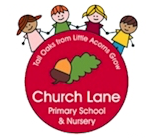 Church Lane Primary School and NurseryCalculation Policy
2019/2021This calculation policy has been adapted using the White Rose Maths Hub Calculation Policy.It is a working document and will be revised and amended as necessary.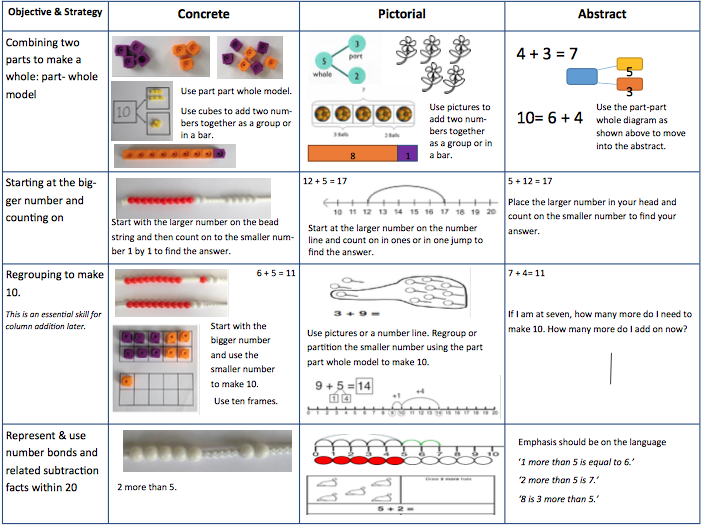 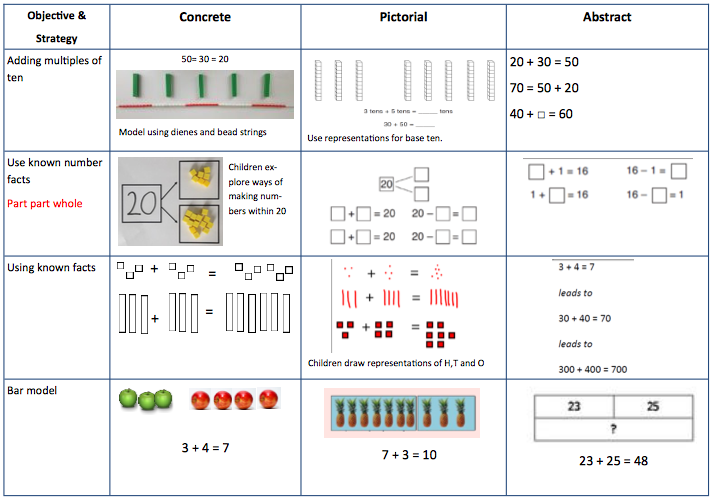 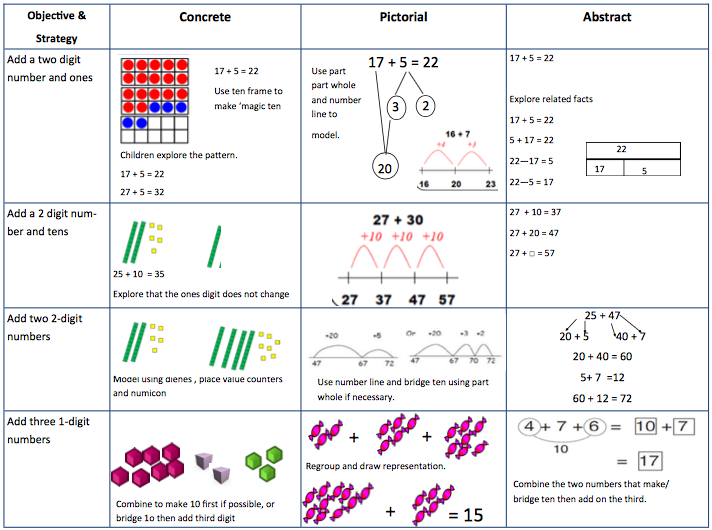 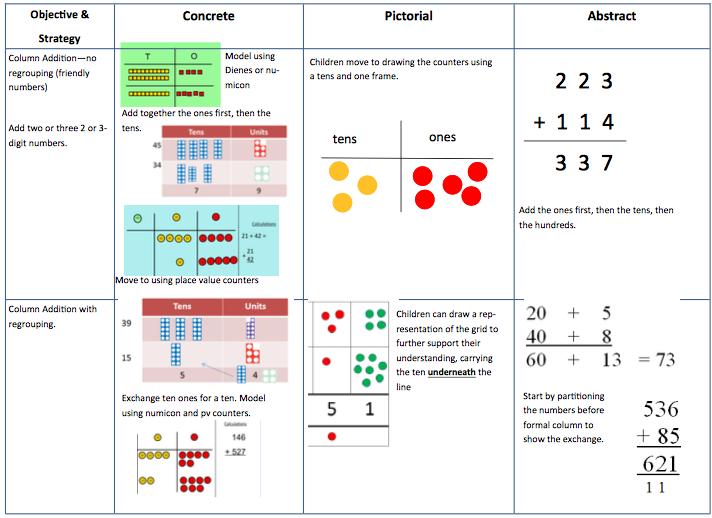 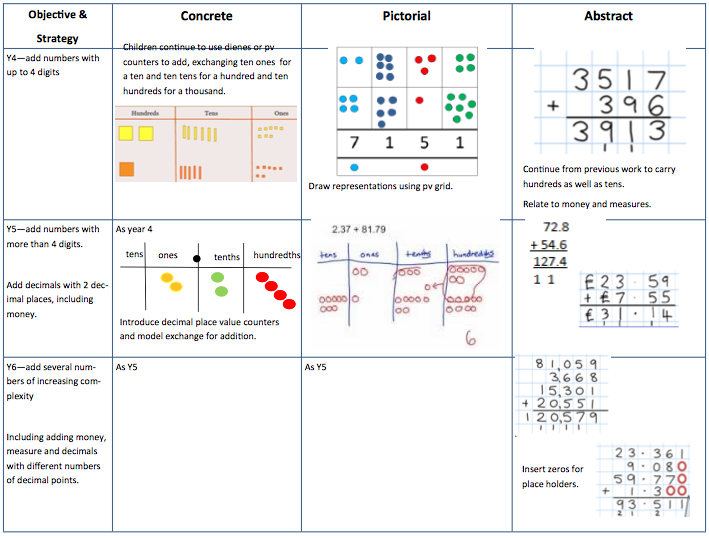 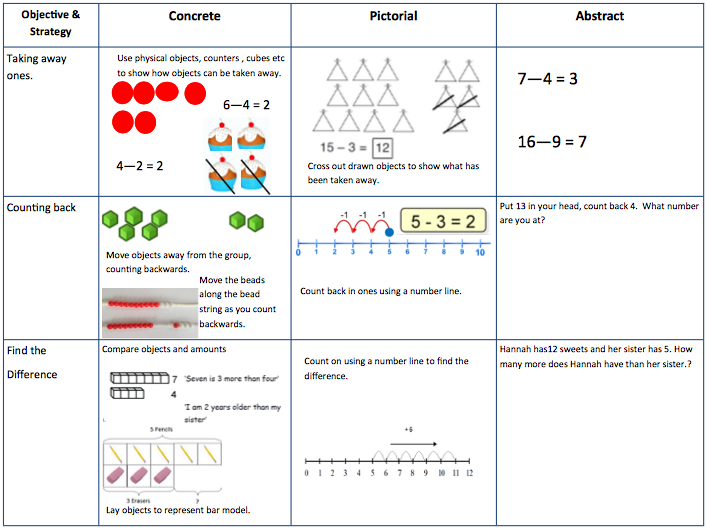 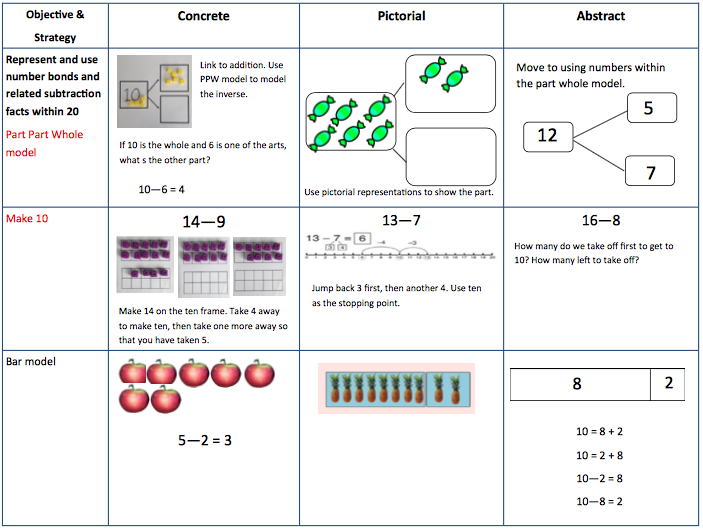 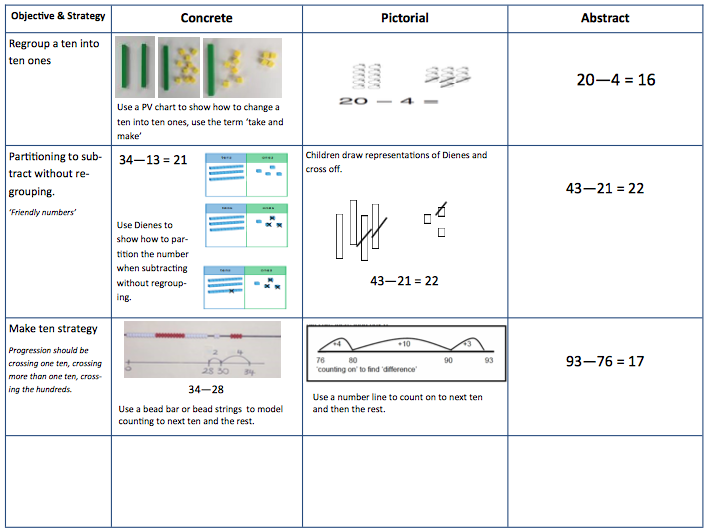 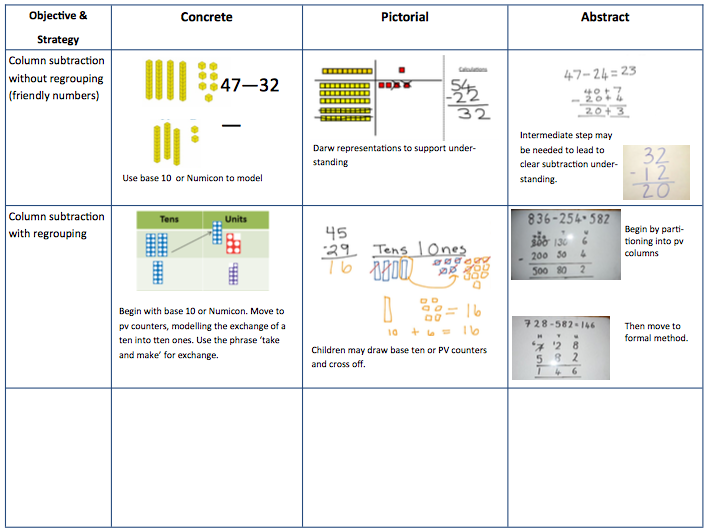 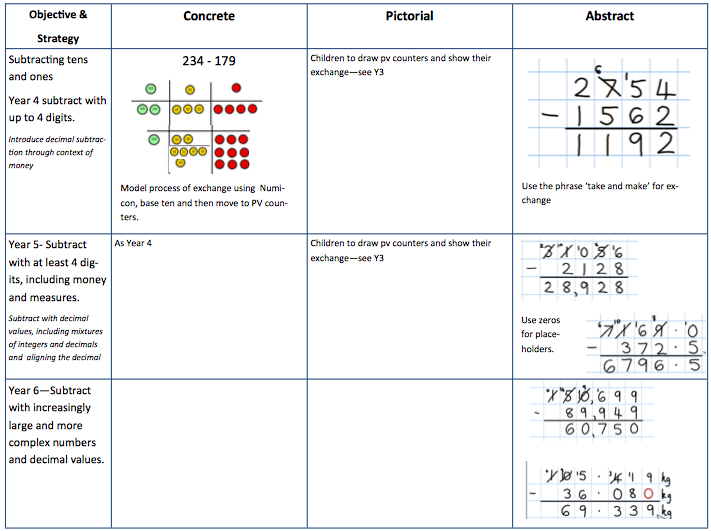 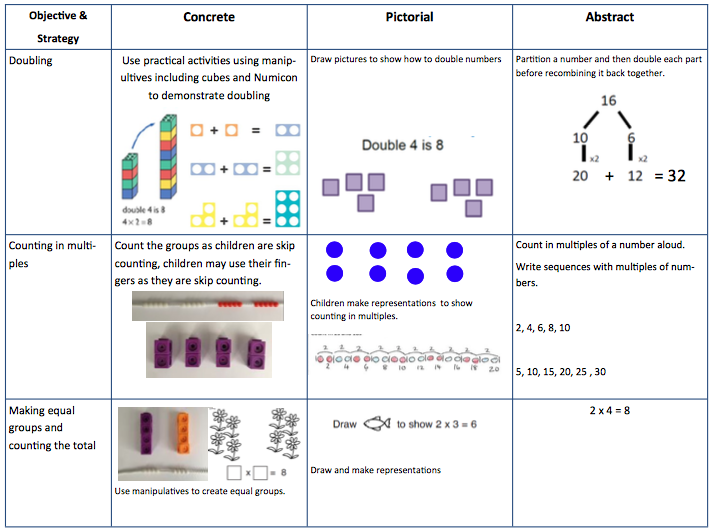 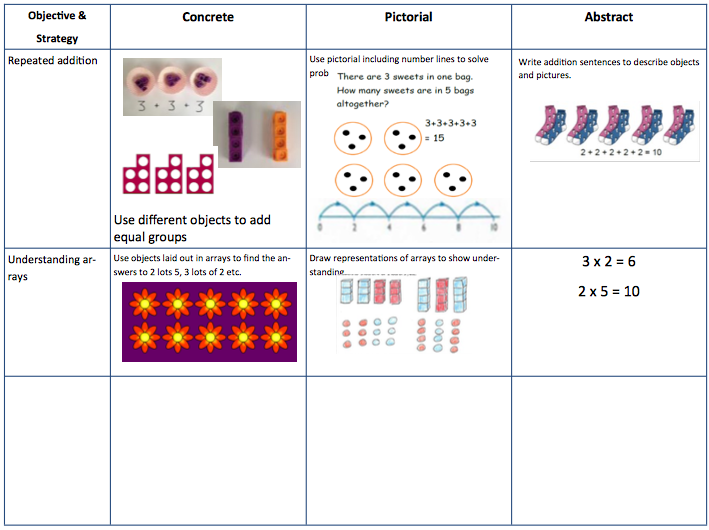 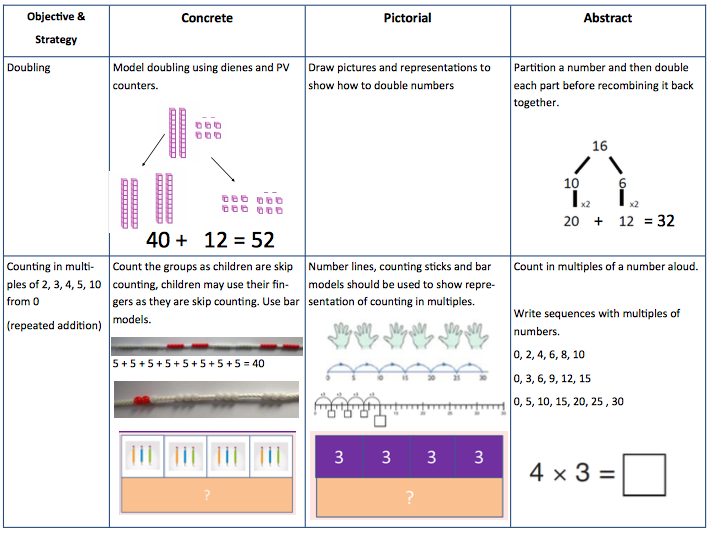 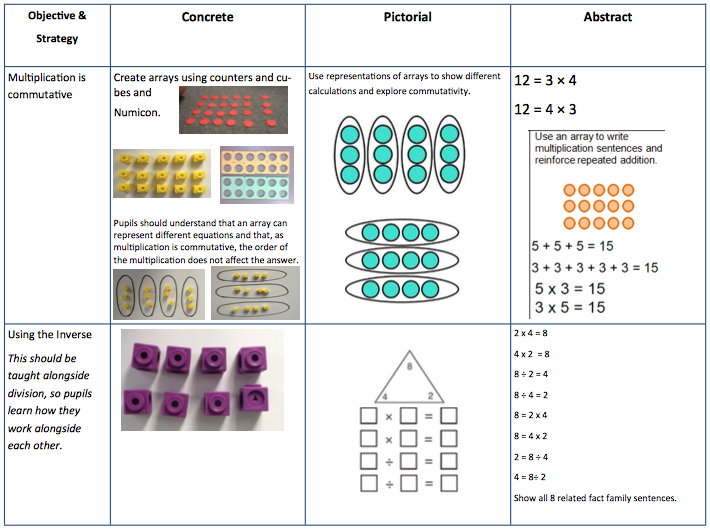 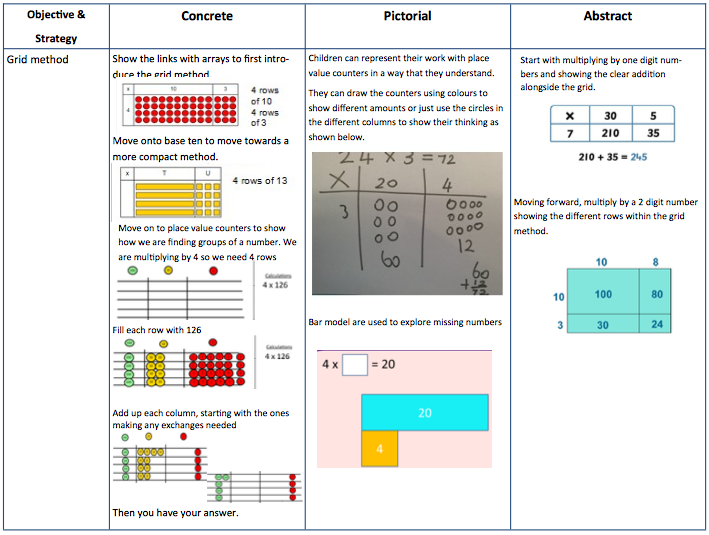 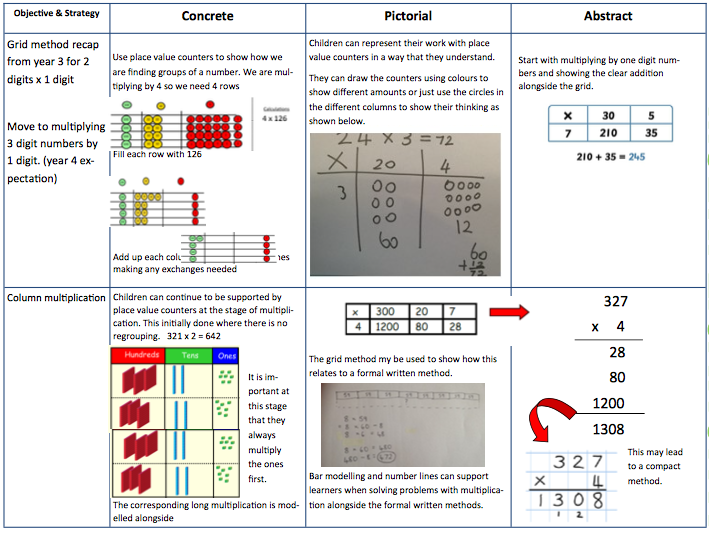 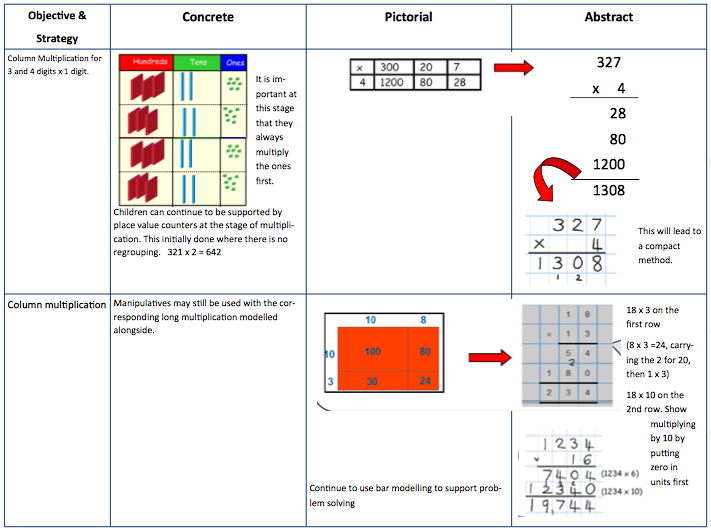 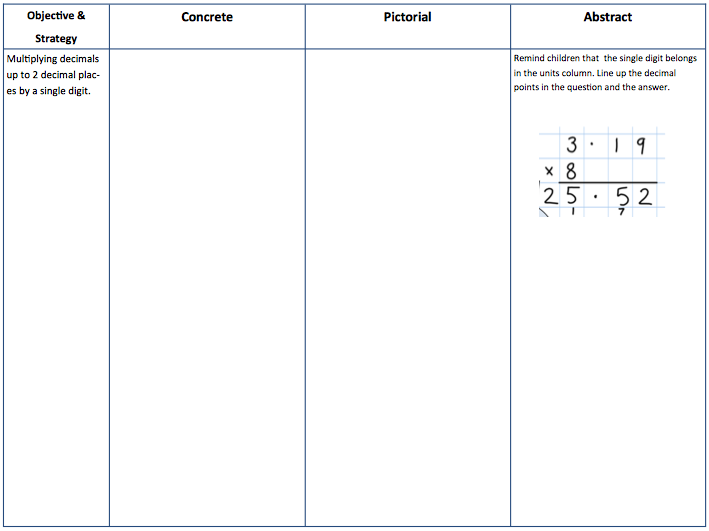 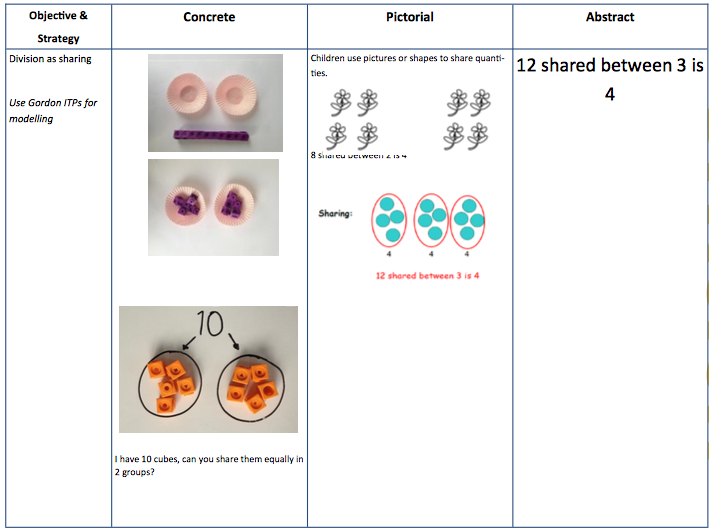 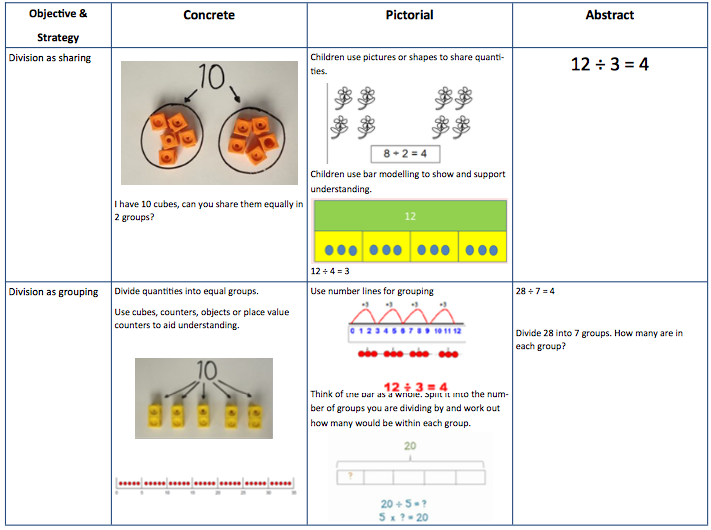 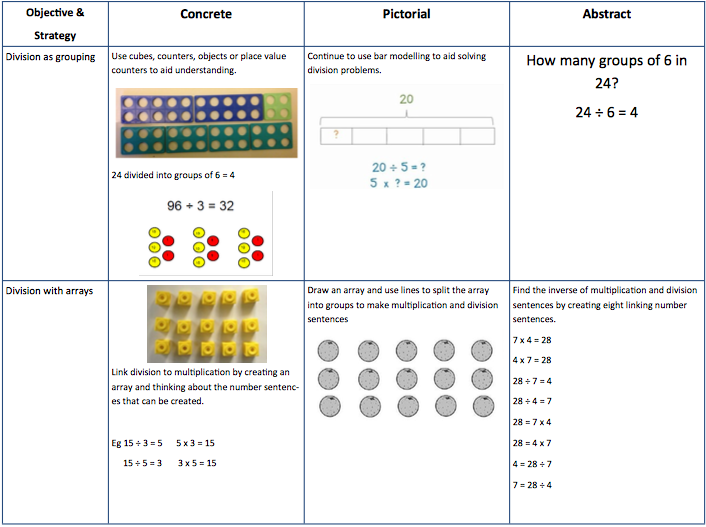 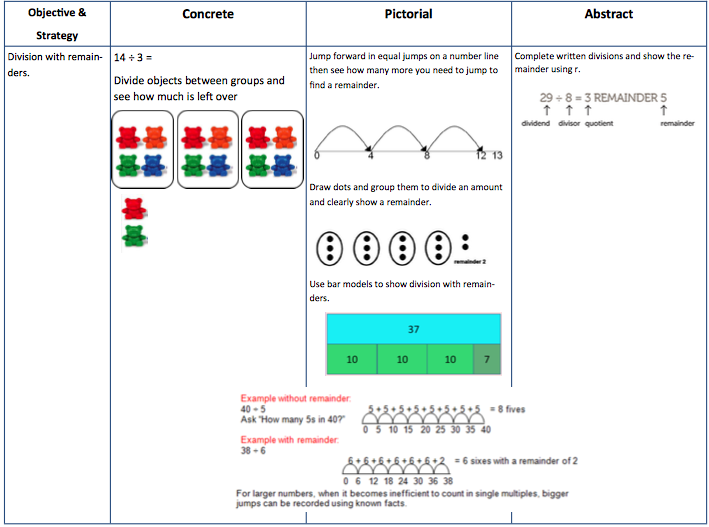 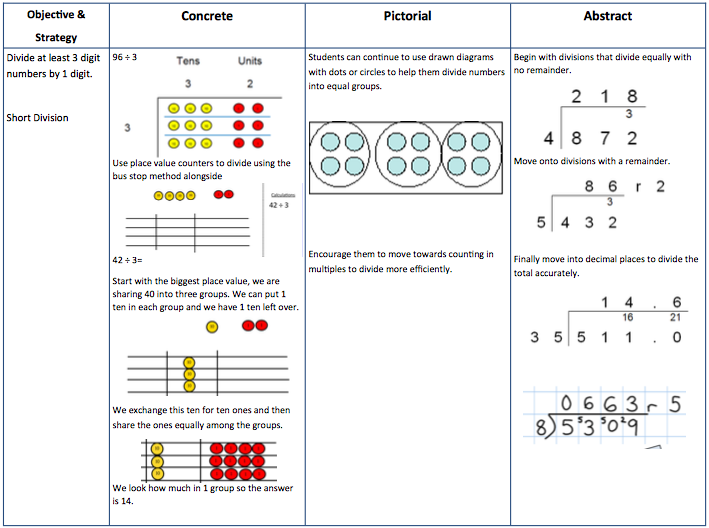 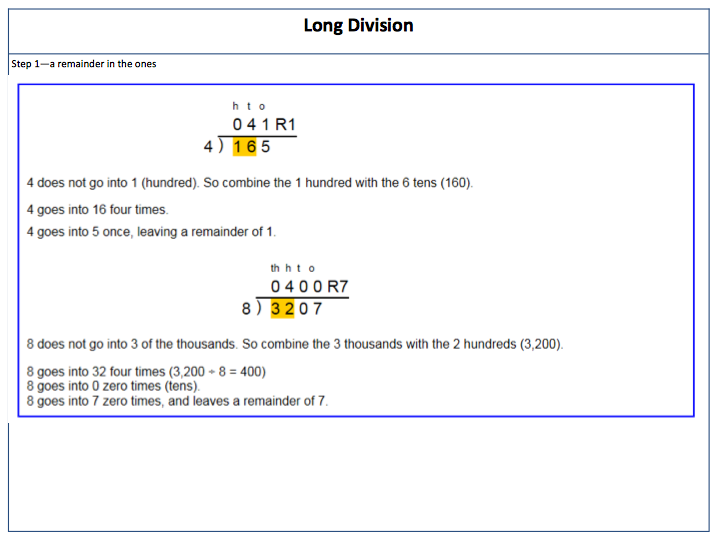 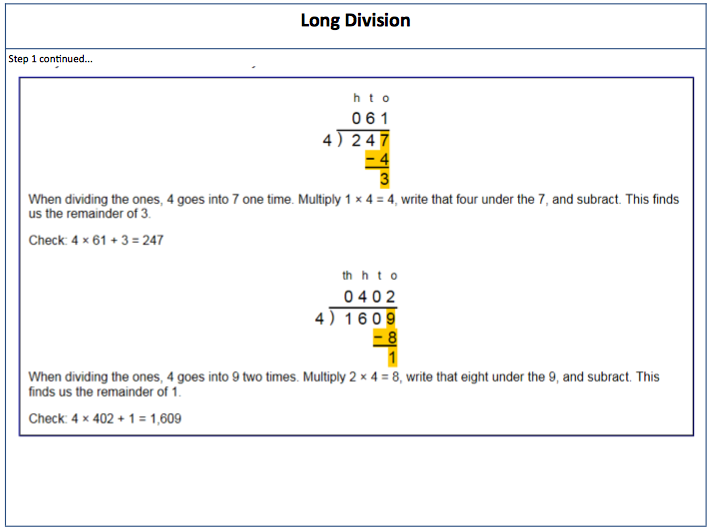 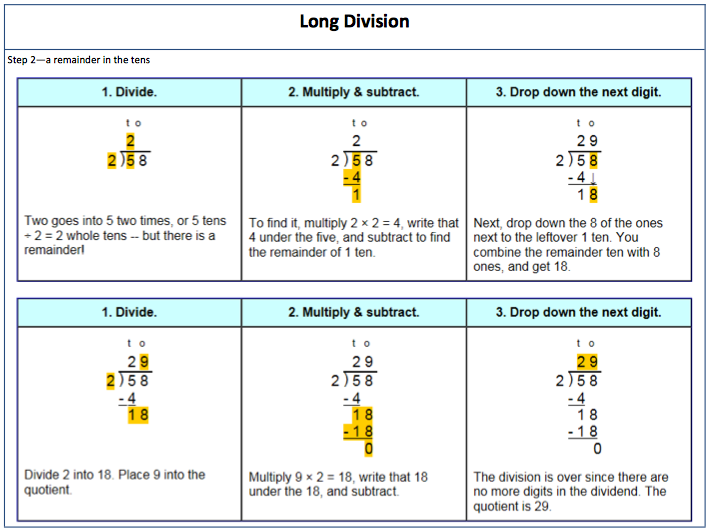 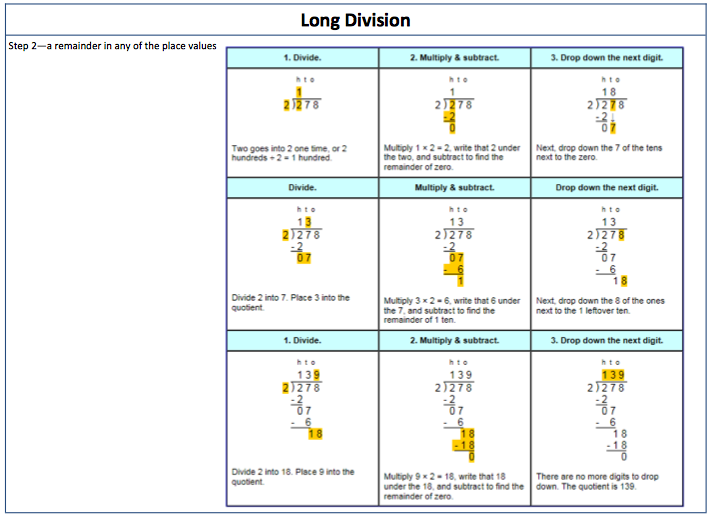 